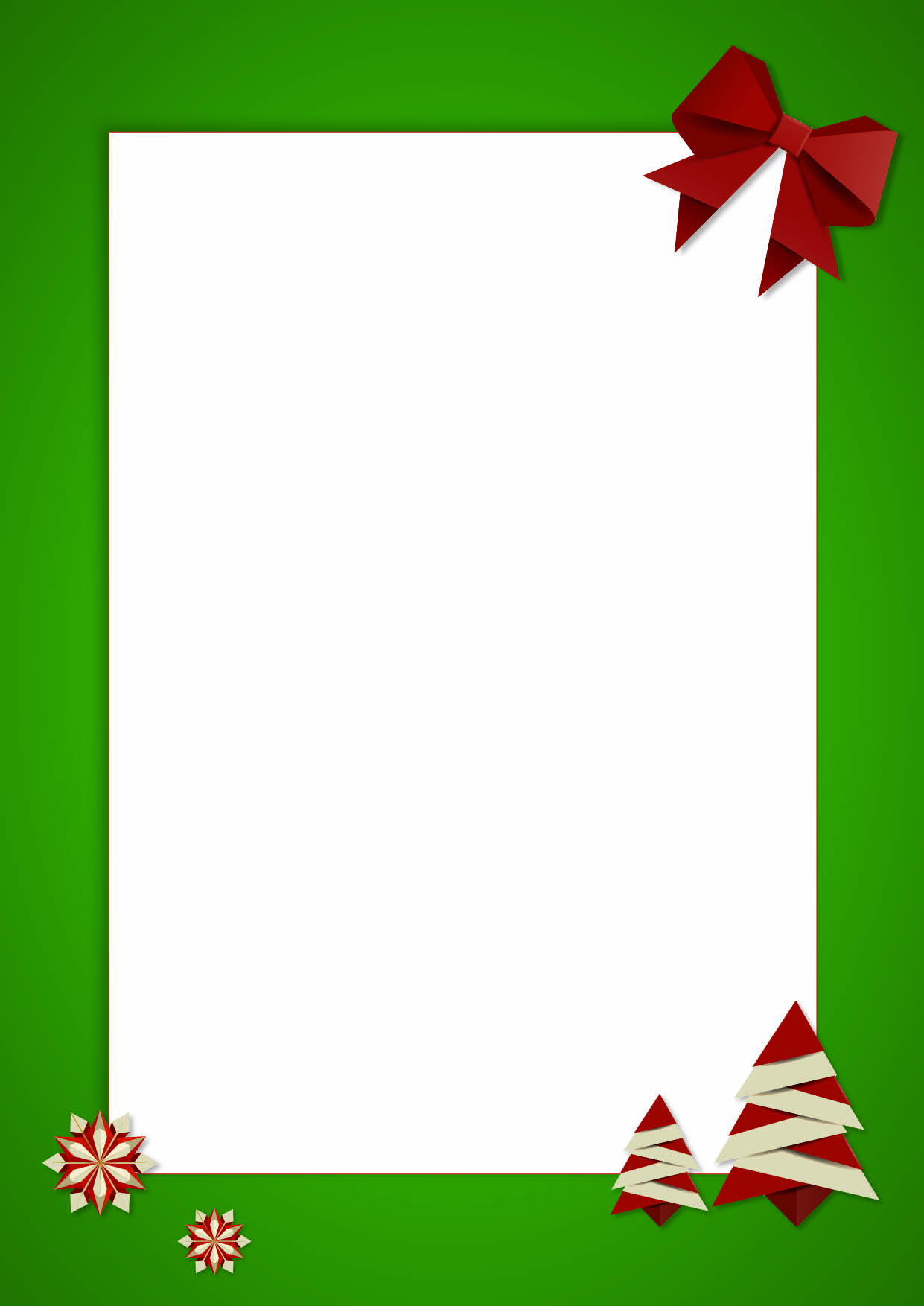 lundi 18 août 2014Père NoëlLe Pôle NordCher Père Noël,Je te souhaite un Joyeux Noël ! Tu dois être bien occupé à préparer les fêtes avec tous tes lutins ! En tout cas, dans ma famille, on ne s'ennuie pas !J'ai été très sage cette année. J'ai aidé mon papa et ma maman à ranger ma chambre et à faire la vaisselle. J'ai aussi donné à manger à mon poisson rouge sans aucune aide !Cette année, j'aimerais bien que tu m'apportes encore quelques jouets. Je te fais une petite liste si tu n'as pas trop d'idées :Un nouveau véloDes échasses sauteusesQuelques puzzlesJe t'embrasse bien fort,Nom